 St. Paul’s Lutheran Church and School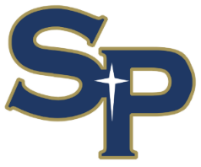 June  2024June  2024June  2024June  2024June  2024SunMonTueWedThuFriSat1 2       8:30 am Sunday School & Bible Classes    9:30 am Worship Service   Scrip Day3 7:00 LWML VBS Work NightEvery Word for BremenVolunteer OpportunityPW & Family OnVacation4 6:00 pm PTL MeetingEvery Word for BremenVolunteer OpportunityPW & Family onVacation5 7:00 pm Gr. 6-HS:Sand VolleyballEvery Word for BremenVolunteer OpportunityPW & Family on Vacation6 Every Word for BremenVolunteer OpportunityPW & Family on Vacation7 Every Word for BremenVolunteer OpportunityPW & Family on Vacation8 PW & Family on Vacation9 8:30 am Sunday School & Bible Classes  9:30 am Worship Service w/ Communion PW & Family on Vacation10 11 Firemen’s  Festival ParadeEvening Youth Drink Table12 6:30 am Men’s Bible Study Breakfast9:00 am Prepare Hospitality MealsFiremen’s  Festival w/Evening Youth Drink Table13 6:00 pm 2nd Thursday Bible StudyFiremen’s  Festival w/Evening Youth Drink Table14 Firemen’s  Festival w/Evening Youth Drink Table15 Firemen’s Festival w/Evening Youth Drink Table16                 FATHER’S DAY8:30 am Sunday School & Bible Classes  8:30 am Youth 4-HS: Donuts with Dads9:30 am Worship Service 17 7:00 pm BoardMeetings18 6:30 pm Board of Lay Ministry Meeting19 7:00 pm Youth Night20 PW & Family on Vacation21 PW & Family on Vacation22 PW & Family on Vacation23    8:30 am Sunday School & Bible Classes  9:30 am Worship Service w/Communion     PW & Family on Vacation24 9:00- 11:30 am VBS7:00 pm Voter’s MeetingPW & Family on Vacation25 9:00- 11:30 am VBS26 6:30 am Men’s BibleStudy Breakfast9:00- 11:30 am VBS7:00 pm Youth Night27 9:00- 11:30 am VBS28 9:00- 11:30 am VBSEuchre 7:00-9:00 pm29 30            8:30 am Sunday School & Bible Classes    9:30 am Worship Service   Altar Guild Attendant:  Lori Haug  Pastor Wonnacott & Family on Vacation:   June 3rd-9th & 20th-24th  Altar Guild Attendant:  Lori Haug  Pastor Wonnacott & Family on Vacation:   June 3rd-9th & 20th-24th  Altar Guild Attendant:  Lori Haug  Pastor Wonnacott & Family on Vacation:   June 3rd-9th & 20th-24th  Altar Guild Attendant:  Lori Haug  Pastor Wonnacott & Family on Vacation:   June 3rd-9th & 20th-24th  Altar Guild Attendant:  Lori Haug  Pastor Wonnacott & Family on Vacation:   June 3rd-9th & 20th-24th  Altar Guild Attendant:  Lori Haug  Pastor Wonnacott & Family on Vacation:   June 3rd-9th & 20th-24th